Gazetka Szkolna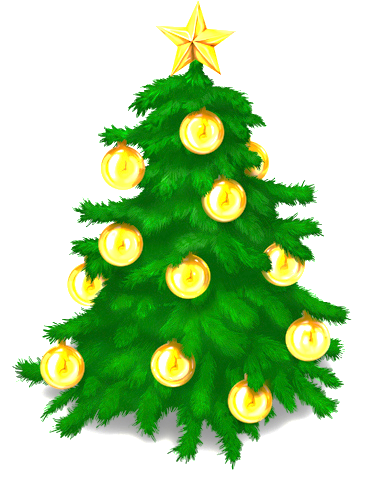 W tym szczególnym dniu znikają cierpienia, przychodzi szczęście, nadzieja i radość niech Cię wypełni podziel się opłatkiem i złóż bliskim serdeczne życzenia.Bo On w stajence się urodzi, więc to jest ta nadzieja i radośćprzyjście na świat Jezusa syna Bożego więc śpiewajmy wesołe kolędy.WigiliaCzas kiedy rodzina zbiera się razem w rodzinnym gronie.Dajemy sobie prezenty nawzajem cieszymy się, lecz kiedyś było inaczej posłuchajcie pewnej, krótkiej historii o Mikołaju: Święty Mikołaj, po bogatych rodzicach otrzymał w spadku znaczny majątek, którym chętnie dzielił się z ubogimi. Wyróżniał się pobożnością i miłosierdziem. Mieszkańcy Miry wybrali go na swojego biskupa. Ze względu na przypisywane mu legendą uczynki m.in. cały majątek rozdał biednym, został pierwowzorem postaci rozdającej prezenty dzieciom. Święty Mikołaj zmarł 6 grudnia około roku 345. Obecność Świętego Mikołaja zapowiada nadejście Świąt Bożego Narodzenia!W dawnych czasach dzieci zanim miały dostać prezenty na niebie miała się pojawić pierwsza gwiazdka ! W pewnych krajach takie tradycje trwają do dziś.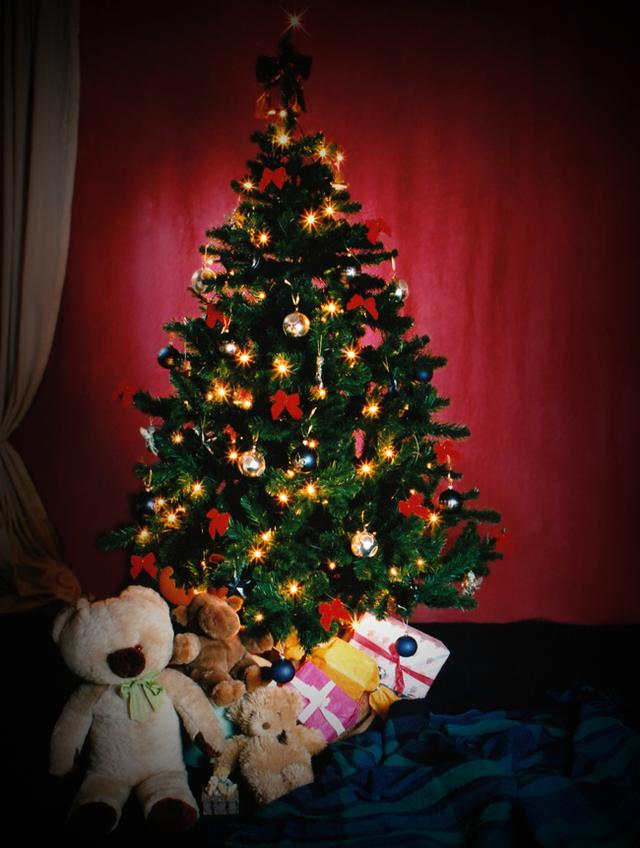 W dawnych czasach dzieci dostawały drobne prezenty a, dzisiaj liczymy na coś bardzo drogiego, wymagamy bardzo wiele.                                                            Oprac. Ania ŚpiewakŚwięta w moim domu.  Moje święta chcę spędzić  z rodziną. W wigilię będę jadł barszcz  z uszkami  oraz rybę smażoną, którą smaży moja mama. Gdy wstanę wcześnie rano będę rozpakowywał  prezenty. Później pojadę do babci i razem zjemy kolację (…)Tam też rozpakuję prezenty, które  dostałem od Świętego Mikołaja. Następnie będę  dzielił się z rodziną opłatkiem i życzył  im wszystkiego najlepszego. Później będziemy razem śpiewać kolędy, które są moimi ulubionymi  pieśniami.Prezentem, który chcę dostać, to gitara, piłka nożna, a także  paczkę ze słodyczami. Przed wigilią zawsze ubieramy naszą rodzinną choinkę. Wigilia i Święta Bożego  Narodzenia, to moje ulubione święta.                                                                              Adam Z. kl. IVaJa i moja rodzina w Święta Bożego Narodzenia jemy pierogi z serem, barszcz z uszkami i dzielimy się opłatkiem, później idziemy pod choinkę  i dajemy sobie prezenty. Na drugi dzień jedziemy do rodziny i dajemy m prezenty na święta.                                                                        Łukasz M. z kl.IVa     Moje święta są bardzo wesołe. Jestem bardzo szczęśliwy, ponieważ dostaję prezenty. Atmosfera jest najlepsza, ponieważ spotykamy się z całą rodziną. Jemy pierogi, karpia, barszcz. Święta Bożego Narodzenia, to najfajnieszy dzień w roku. Życzę Wesołych Świąt całej  Podstawowej w Opinogórze Górnej!                                                                          Olek R. z kl.IVaMoja święta spędzam u babci. Najpierw dzielimy się opłatkiem. Moją najulubieńszą potrawą  jest ryba, ziemniaki, barszcz i ciasta. Zawsze na święta ubieramy dom, mamy Mikołaja  a pod dachem są niebieskie lampki. Mamy sztuczną choinkę, są mrugające lampki : żółte, białe i granatowe. Po zjedzeniu wieczerzy rozpakowujemy prezenty.                                                                     Arek B. z lk. IVbMoje święta wyglądają tak, że przyjeżdża moja najbliższa rodzina i ubieramy wspólnie choinkę. Najmłodszy z nas zakłada czubek choinki. Mama z ciociami i babcią robią potrawy wigilijne, a wtedy dzieci czekają na Świętego Mikołaja, a za Mikołaja przebiera się mój tata. Moje ulubione danie, to pierogi. Najbardziej bym chciał dostać policyjny zestaw klocków Lego City.                                                                   Kacper J. z kl.IVPodczas świąt przyjeżdża do mnie rodzina. Jemy kolację, różne ciasta i potrawy. Ubieramy choinkę, jest bardzo zielona. Na gałązkach wieszamy bombki i różne słodkości. Dzielimy się opłatkiem, składamy sobie życzenia i dostajemy prezenty.                                                              Łukasz O. z kl. IVMoje święta są bardzo fajne, jestem bardzo szczęśliwy bo odpakowujemy prezenty. Zapraszamy całą naszą rodzinę. Jemy dużo potraw np. ryby, różne sałatki, kotlety, pierogi. Jest miła zabawa.                                                           Krystian SZ. Z kl. IVJa moja rodzina święta spędzamy wesoło. Przy wigilijnym stole jemy: pierogi z twarogiem, barszcz z uszkami, karpia i wiele innych potraw. Mikołaj przychodzi do nas o godz. 18:00. Ma siwą brodę i czerwony strój.Życzę Wam Wesołych Świat.                                                              Jan M. z kl. IVNa wigilię w szkole chciałbym dostać piłkę do nogi i czekoladę.  A pod choinkę nie wiem co mi mama kupi. W moim domu mamy tradycje np. jemy karpia i ubieramy choinkę. Razem z nasza rodziną  się spotykamy. Bardzo lubię święta.Na czubku naszej choinki lśni  gwiazda betlejemska. Czasami moja mama lub tata, czasem brat przebierają się za Mikołaja.                                                              Jakub K. z kl.IV                                                               Przepisał Jacek J. z Va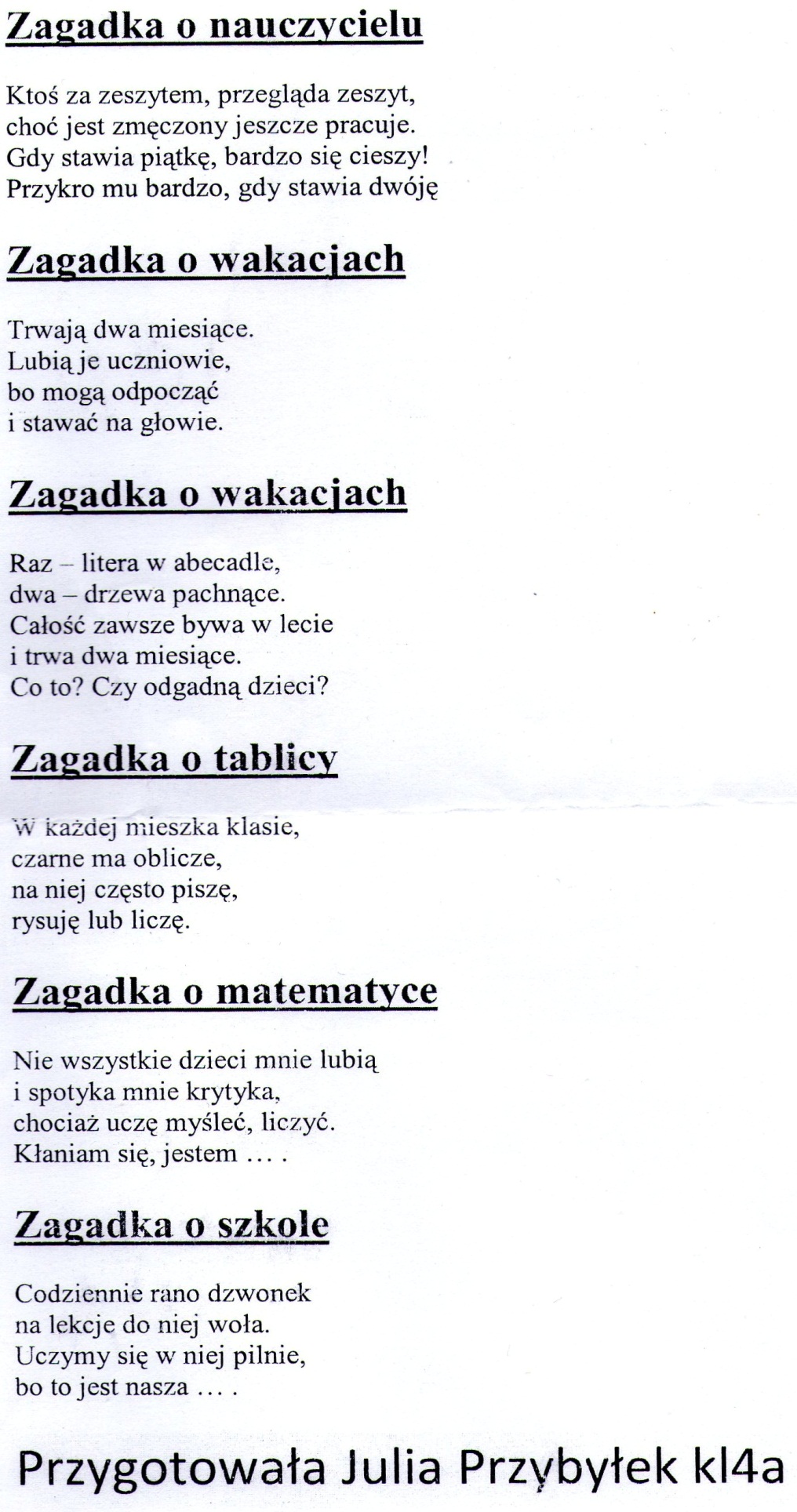 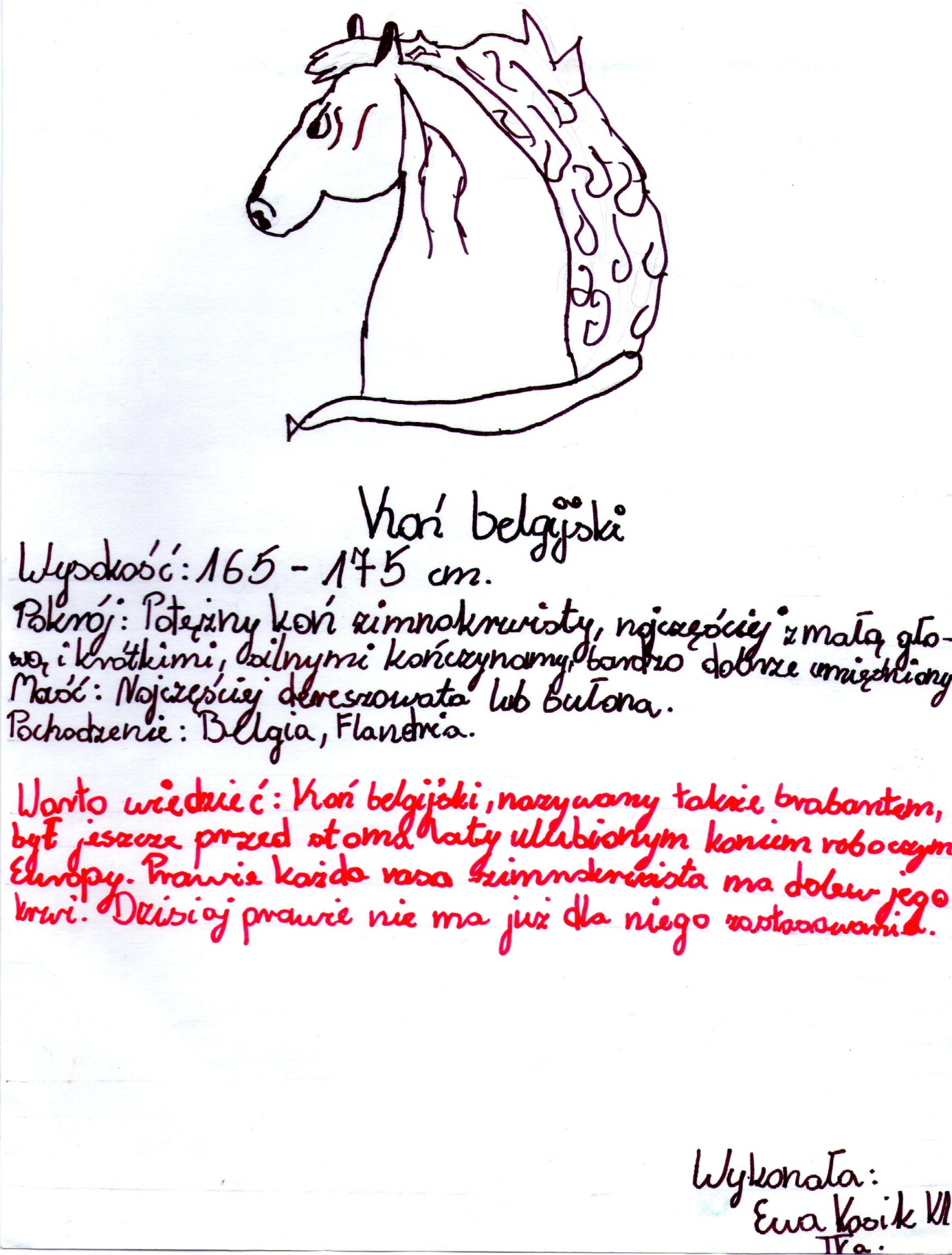 